KẾ HOẠCHCông tác trật tự đô thị trên địa bàn thành phố Lai Châu năm 2024Căn cứ Nghị định số 85/2020/NĐ-CP ngày 17/7/2020 của Chính phủ về quy định chi tiết một số điều của Luật Kiến trúc;Căn cứ Thông tư 01/2021/TT-BXD ngày 19/5/2021 của Bộ Xây dựng ban hành QCVN 01:2021/BXD Quy chuẩn Quốc gia về quy hoạch xây dựng;Căn cứ Quyết định số 42/2018/QĐ-UBND ngày 10/12/2018 của UBND tỉnh Lai Châu ban hành Quy định cụ thể một số nội dung về quản lý cây xanh đô thị trên địa bàn tỉnh Lai Châu; Quyết định số 03/2022/QĐ-UBND ngày 14/102/2022 của UBND tỉnh Lai Châu về việc sửa đổi, bổ sung một số điều của Quyết định số 42/2018/QĐ-UBND ngày 10/12/2018;Căn cứ Quyết định số 43/2018/QĐ-UBND ngày 14/12/2018 của UBND tỉnh Lai Châu ban hành Quy chế quản lý kiến trúc thành phố Lai Châu, tỉnh Lai Châu;Quyết định số 21/2022/QĐ-UBND ngày 13/7/2022 của UBND tỉnh Lai Châu ban hành quy định về cấp phép xây dựng và trật tự xây dựng trên địa bàn tỉnh Lai Châu;Căn cứ Chỉ thị số 09/CT/ThU ngày 22/4/2019 của Ban Thường vụ Thành ủy Lai Châu về tăng cường lãnh đạo đối với công tác quản lý đất đai, quản lý đô thị, quản lý xây dựng trên địa bàn thành phố Lai Châu;Căn cứ Quyết định số 2853/QĐ-UBND ngày 10/12/2018 của UBND thành phố Lai Châu ban hành Quy chế Quản lý đô thị thành phố Lai Châu;Căn cứ Kế hoạch số 892/KH-UBND ngày 10/5/2019 của UBND thành phố Lai Châu triển khai thực hiện Chỉ thị số 09/CT/ThU ngày 22/4/2019 của Ban Thường vụ Thành ủy Lai Châu về tăng cường lãnh đạo đối với công tác quản lý đất đai, quản lý đô thị, quản lý xây dựng trên địa bàn thành phố Lai Châu;Căn cứ Kế hoạch số 11/KH-UBND ngày 05/01/2021 của UBND thành phố Lai Châu về Kế hoạch thực hiện Chương trình xây dựng nếp sống văn minh đô thị trên địa bàn thành phố Lai Châu giai đoạn 2021-2025;Căn cứ Kế hoạch số 1905/KH-UBND ngày 11/7/2023 của UBND thành phố Lai Châu về tổ chức các hoạt động văn hóa, văn nghệ, thể thao và lễ hội chào mừng kỷ niệm 20 năm chia tách, thành lập tỉnh Lai Châu, 20 năm thành lập Đảng bộ (26/10/2004-26/10/2024), 20 năm thành lập thị xã Lai Châu, nay là thành phố Lai Châu và các ngày lễ lớn trong năm 2023, 2024.Nhằm tăng cường xây dựng nếp sống văn minh, mỹ quan đô thị trên địa bàn thành phố chào đón Tết Nguyên đán Giáp Thìn 2024 và các ngày lễ lớn trong năm 2024, UBND thành phố Lai Châu ban hành Kế hoạch công tác trật tự đô thị trên địa bàn thành phố năm 2024, với những nội dung sau:MỤC ĐÍCH, YÊU CẦUMục đíchNhằm lập lại trật tự đô thị, trật tự giao thông đô thị, chống lấn chiếm vỉa hè, lòng lề đường làm nơi kinh doanh, buôn bán, đảm bảo vệ sinh môi trường và mỹ quan đô thị dọc các tuyến đường chào xuân Giáp Thìn 2024 và các ngày lễ lớn của Đất nước, của tỉnh như: Kỷ niệm 20 năm ngày chia tách, thành lập tỉnh Lai Châu (01/01/2004-01/01/2024); 94 năm ngày thành lập Đảng cộng sản Việt Nam (03/02/1930-03/02/2024); Giỗ tổ Hùng Vương (10/3 âm lịch); 49 năm Ngày giải phóng miền Nam, thống nhất đất nước (30/4/1975 - 30/4/2024); 70 năm Ngày Chiến thắng Điện Biên Phủ (7/5/1954 - 7/5/2024); 134 năm Ngày sinh Chủ tịch Hồ Chí Minh (19/5/1890 - 19/5/2024); Kỷ niệm 79 năm Ngày Cách mạng tháng Tám thành công (19/8/1945 - 19/8/2024) và Ngày Quốc khánh nước Cộng hoà xã hội chủ nghĩa Việt Nam (2/9/1945 - 2/9/2024; Kỷ niệm 20 năm thành lập Đảng bộ (26/10/2004-26/10/2024), 20 năm thành lập thị xã Lai Châu, nay là thành phố Lai Châu và các sự kiện chính trị, kỷ niệm quan trọng khác của địa phương.Tăng cường hiệu lực, hiệu quả của công tác quản lý nhà nước về trật tự đô thị nhằm lập lại trật tự đô thị, xây dựng, trật tự giao thông đô thị, chống lấn chiếm vỉa hè, lòng lề đường, đảm bảo vệ sinh môi trường và mỹ quan đô thị dọc các tuyến đường trên địa bàn thành phố; xử lý nghiêm các trường hợp chăn thả gia súc không đúng nơi quy định trên địa bàn thành phố Lai Châu.Tạo sự chuyển biến tích cực về nhận thức, ý thức của các tầng lớp nhân dân trên địa bàn thành phố trong việc thực hiện nếp sống văn minh, góp phần nâng cao đời sống tinh thần nhân dân, tạo động lực thúc đẩy thực hiện thắng lợicác nhiệm vụ chính trị, kinh tế - xã hội, đảm bảo an ninh quốc phòng, xây dựng nếp sống đô thị theo hướng bền vững, giàu đẹp, văn minh.Yêu cầuCác đơn vị phối hợp tiến hành đồng bộ các biện pháp thông tin, tuyên truyền đến các cơ quan, đơn vị, đoàn thể và nhân dân trên địa bàn nghiêm túc chấp hành Quy chế Quản lý đô thị và các quy định liên quan về quản lý trật tự đô thị, trật tự giao thông đô thị, thực hiện nếp sống văn minh đô thị; kiên quyết xử lý các hành vi vi phạm, đảm bảo xử lý đúng quy trình, quy phạm.Kiểm tra, phát hiện, ngăn chặn, xử lý kịp thời các trường hợp vi phạm trật tự đô thị, xây dựng, trật tự giao thông đô thị; kiên quyết xử lý nghiêm đối với các trường hợp cố tình vi phạm, trường hợp cần thiết tiến hành tạm giữ tang vật, hàng hóa vi phạm, lập đầy đủ hồ sơ, thủ tục để xử lý theo quy định của pháp luật, kiểm tra, xử lý các biển, bảng quảng cáo không đúng quy định.NỘI DUNG THỰC HIỆNCông tác tuyên truyền, giáo dụcNội dung tuyên truyền, vận động, giáo dụcCác quy định của pháp luật về thực hiện nếp sống văn minh đô thị, xây dựng, vệ sinh môi trường, đất đai, những quy định của pháp luật về quảng cáo, lắp đặt biển hiệu, biển chỉ dẫn để các tầng lớp nhân dân trên địa bàn biết và tự giác thực hiện.Chỉ thị số 09/CT-ThU ngày 22/4/2019 của Ban Thường vụ Thành ủy Lai Châu về việc tăng cường lãnh đạo đối với công tác quản lý đất đai, quản lý đô thị, quản lý xây dựng trên địa bàn thành phố Lai Châu, Kế hoạch số 892/KH- UBND ngày 10/5/2019 của UBND thành phố Lai Châu về việc triển khai thực Chỉ thị 09/CT-ThU ngày 22/4/2019 của Ban Thường vụ Thành ủy Lai Châu về việc tăng cường lãnh đạo đối với công tác quản lý đất đai, quản lý đô thị, quản lý xây dựng trên địa bàn thành phố Lai Châu. Hướng dẫn triển khai thực hiện Quy chế quản lý đô thị, Quy chế quản lý quy hoạch, kiến trúc thành phố Lai Châu; quy chế quản lý cây xanh; quy định về cấp phép xây dựng và trật tự xây dựng trên địa bàn tỉnh Lai Châu….Thông tin về những kết quả đạt được trong công tác trật tự đô thị trên địa bàn thành phố. Biểu dương, nhân rộng các điển hình tiên tiến, nêu gương “người tốt, việc tốt”, đồng thời phê phán kịp thời những hành vi vi phạm trong chỉnh trang, đảm bảo an ninh, trật tự đô thị.Hình thức tuyên truyền, vận động, giáo dụcTuyên truyền thông qua hệ thống loa lưu động gắn trên xe của Đội Quảnlý trật tự đô thị, xe lưu động của Trung tâm văn hóa, thể thao và truyền thông thành phố, qua hệ thống loa truyền thanh tại tổ dân phố, bản và qua tổ trưởng các tổ dân phố, trưởng bản thường xuyên tổ chức tuyên truyền đến người dân trên địa bàn thành phố.Tuyên truyền thông qua các hội nghị chuyên đề, các buổi sinh hoạt thường kỳ của các tổ chức, đoàn thể…Công tác kiểm tra xây dựng, giấy phép xây dựngTăng cường công tác phối hợp trong công tác quản lý xây dựng và giấy phép xây dựng trên địa bàn; kiểm tra, giám sát chặt chẽ, để kịp thời phát hiện, ngăn chặn, xử lý nghiêm các hành vi vi phạm về xây dựng: Xây dựng không phép, xây dựng trên đất nông nghiệp, xây dựng sai phép theo Quy chế quản lý đô thị, Quy chế quản lý quy hoạch, kiến trúc đô thị đã được ban hành; tập trung vào các hành vi bị nghiêm cấm như: Xây dựng mái che, mái vẩy không có giấy phép xây dựng hoặc có giấy phép xây dựng nhưng lấn chiếm chỉ giới trên không.Công tác kiểm tra trật tự đô thị hành lang giao thông hè phốTăng cường kiểm tra và xử lý tháo dỡ các biển hiệu, biển quảng cáo không đúng quy định; xử lý nghiêm các trường hợp quảng cáo rao vặt, lấn chiếm lòng đường, vỉa hè; kiên quyết không để tồn tại tình trạng kinh doanh, bán hàng trái phép, đổ vật liệu xây dựng... trên vỉa hè, lòng đường gây mất mỹ quan và an toàn giao thông.Khuyến khích các doanh nghiệp, cơ sở sản xuất kinh doanh, nhà hàng, nhà nghỉ, cửa hiệu buôn bán… tổ chức thiết kế, lắp đặt đèn trang trí phù hợp để tạo thêm nét đẹp về đêm của đô thị.Công tác kiểm tra đất đai, san ủi mặt bằng, vi phạm môi trườngTăng cường công tác phối hợp kiểm tra, kịp thời phát hiện, xử lý nghiêm các trường hợp xây dựng nhà trên đất nông nghiệp; tự ý chuyển mục đích sử dụng đất, san ủi mặt bằng, vi phạm vệ sinh môi trường, đổ rác không đúng nơi quy định.Công tác kiểm tra, xử lý chăn thả gia súc không đúng nơi quy địnhTăng cường phối hợp với UBND xã, phường và các cơ quan, đơn vị liên quan kiểm tra, xử lý nghiêm các trường hợp chăn thả gia súc không đúng nơi quy định. Không để xảy ra tình trạng gia súc, vật nuôi thả rông trong khu dân cư, trên đường phố, trả lại đô thị văn minh cho thành phố, nâng cao ý thức trách nhiệm của các tổ chức, cá nhân về bảo vệ môi trường, đảm bảo an toàn giao thông, giữ gìn cảnh quan môi trường công cộng, bảo vệ cây xanh và mỹ quan trên địa bàn thành phố.Thời gian, lực lượng thực hiệnThời gian, địa điểm- Thời gian thực hiện: Thường xuyên, liên tục trong năm 2024. Giao Đội Quản lý trật tự đô thị thành phố căn cứ tình hình thực tế trong quá trình thực hiện xây dựng kế hoạch thực hiện, thành phần tham gia tổ công tác để đảm bảo nhiệm vụ được giao theo quy định.- Địa điểm: Trên địa bàn thành phố Lai ChâuTổ chức lực lượngGiao Đội Quản lý trật tự đô thị phối hợp với UBND các xã, phường tổ chức, bố trí lực lượng, số lượng người tham gia Tổ công tác đảm bảo yêu cầu trong quá trình thực hiện nhiệm vụ, gồm các cơ quan, đơn vị: Công an thành phố, Đội Quản lý trật tự đô thị, Quản lý đô thị, Văn hóa - Thông tin, Trung tâm văn hóa, thể thao và truyền thông thành phố, UBND các xã, phường, Công an các xã, phường và lực lượng bảo vệ dân phố các xã, phường.Trong quá trình thực hiện có thể mời tham gia: Thanh tra giao thông của Sở Giao thông vận tải tỉnh; Phòng Cảnh sát Quản lý hành chính về trật tự xã hội- Công an tỉnh.TỔ CHỨC THỰC HIỆNPhòng Quản lý đô thịTham mưu thực hiện công tác cấp phép xây dựng đúng trình tự, thủ tục quy định; chủ động cung cấp thông tin có liên quan cho các cơ quan, đơn vị, UBND các phường trong quá trình phối hợp thực hiện công tác quản lý trật tự xây dựng trên địa bàn. Phối hợp xử lý các trường hợp vi phạm khi được đề nghị.Tham mưu UBND thành phố trong công tác chỉ đạo, điều hành, tổng hợp báo cáo, kiểm tra, đôn đốc, giám sát việc thực hiện kế hoạch này; thực hiện kiểm tra, giám sát đôn đốc UBND các xã, phường, các phòng, ban, đơn vị thành phố triển khai thực hiện; trên cơ sở kết quả kiểm tra, phối hợp với phòng Nội vụ tham mưu UBND thành phố ghi nhận, biểu dương đối với các đơn vị, cá nhân thực hiện tốt; nhắc nhở, phê bình, kỷ luật đối với các đơn vị, cá nhân thực hiện không tốt, thiếu trách nhiệm để ảnh hưởng đến kết quả chung của thành phố.Phối hợp với lực lượng Công an, Thanh tra Giao thông, các cơ quan, đơn vị, xã phường trong việc thực hiện Kế hoạch nàyĐội Quản lý trật tự đô thịChủ động phối hợp với UBND xã, phường tăng cường kiểm tra xây dựng, giấy phép xây dựng đảm bảo quy định; không để xảy ra tình trạng xây dựng không phép, sai phép; phối hợp xử lý nghiêm vi phạm (nếu có).Chủ động xây dựng kế hoạch, bố trí lực lượng, phương tiện phối hợp với UBND các xã phường và các cơ quan, đơn vị liên quan thực hiện công tác đảm bảo trật tự đô thị hành lang giao thông hè phố, kiểm tra đất đai, san ủi mặt bằng, vệ sinh môi trường. Tổ chức đánh giá sơ kết 01 năm thực hiện Kế hoạch kiểm tra, xử lý gia súc thả rông không đúng nơi quy định trên địa bàn thành phố năm 2023 và xây dựng kế hoạch năm 2024, trình UBND thành phố trước 15/02/2024.Phối hợp với các xã phường thực hiện thường xuyên công tác trật tự đô thị tại các khu vực: Khu chợ, bến xe, Cổng bệnh viện, Quảng trường.Phối hợp với UBND các xã, phường, Công an thành phố, Thanh tra giao thông và Phòng Tài nguyên và Môi trường trong công tác phát hiện, ngăn chặn, xử lý các xe chở vật liệu kéo đất ra ngoài đường, để rơi vãi đất, đá, cát, sỏi xuống đường.Phòng Văn hóa và Thông tinHướng dẫn, kiểm tra, giám sát việc lắp đặt biển hiệu, biển quảng cáo, biển chỉ dẫn đúng quy định, chủ trì tổ chức ra quân chấn chỉnh hoạt động quảng cáo trên địa bàn, hướng dẫn các xã, phường ký cam kết thực hiện nếp sống văn minh đô thị đối với các đơn vị, trường học, hộ gia đình trên địa bàn thành phố.Công an thành phốPhối hợp với các đơn vị liên quan, UBND các xã, phường thực hiện công tác đảm bảo trật tự đô thị khi có yêu cầu. Xử lý nghiêm các trường hợp chống người thi hành công vụ theo quy định.Huy động lực lượng, phương tiện kỹ thuật tổ chức mở các đợt cao điểm tuần tra, kiểm soát vào dịp Tết Nguyên đán và các ngày lễ lớn trong năm 2024Kiểm tra, xử lý nghiêm các trường hợp xe chở vật liệu xây dựng không có biện pháp che chắn gây ra tình trạng rơi vãi vật liệu trên đường.Trung tâm văn hóa, thể thao và truyền thông thành phốChỉ đạo trang trí, tuyên truyền nhiệm vụ chính trị, văn minh đô thị trên các trục đường chính.Tăng cường đưa tin, bài, chuyên đề về chỉnh trang, lập lại trật tự đô thị để nhân dân biết và cùng tham gia hưởng ứng tự chỉnh trang nhà cửa, dọn dẹp vệ sinh nơi ở, không lấn chiếm lòng lề đường, có ý thức trong việc thực hiện nếp sống văn minh đô thị.Bố trí phương tiện, lực lượng tham gia Tổ công tác khi có yêu cầuUBND các xã, phường và các cơ quan có liên quanCăn cứ nội dung kế hoạch của Đội Quản lý trật tự đô thị thành phố, chủ động xây dựng phương án, tổ chức lực lượng phối hợp và thực hiện nhiệm vụ giải tỏa hành lang, vỉa hè đảm bảo trật tự đô thị trên địa bàn.Tổ chức tuyên truyền, vận động nhân dân phát quang cây cối che khuất tầm nhìn, vận động nhân dân tự chỉnh trang, sửa chữa hàng rào, nhà ở, dọn dẹp vệ sinh nơi ở và đường phố sạch đẹp, thông thoáng, không lấn chiếm lòng lề đường, tổ chức ký cam kết với các hộ gia đình thực hiện giữ gìn vệ sinh, bảo vệ môi trường xanh, sạch, đẹp trên các tuyến đường chính.Huy động lực lượng, phương tiện, dụng cụ của địa phương trong quá trình thực hiện công tác lập lại trật tự đô thị, đảm bảo vệ sinh môi trường trên địa bàn, kiểm tra, xử lý và duy trì trật tự đô thị trên địa bàn, đồng thời kiên quyết xử lý đối với các trường hợp cố tình vi phạm, không chấp hành các quy định của pháp luật thuộc thẩm quyền. Phối hợp với Đội Quản lý trật tự đô thị hoàn thiện hồ sơ chuyển xử lý đối với các trường hợp vượt thẩm quyền theo quy định.Đề nghị Thanh tra - Sở Giao thông vận tải và Phòng Cảnh sát Quản lý hành chính về trật tự xã hội - Công an tỉnhBố trí tăng cường lực lượng, phương tiện xe và trang thiết bị phối hợp với Tổ công tác của thành phố thực hiện việc kiểm tra, xử lý các trường hợp vi phạm trật tự an toàn xã hội, dừng, đỗ xe không đúng quy định và các hành vi vi phạm Luật Giao thông đường bộ khác thuộc thẩm quyền.Phương tiện, trang thiết bị thực hiện nhiệm vụ: 02 xe Đội Quản lý trật tự đô thị, 01 xe Cảnh sát giao thông thành phố.Kinh phí tổ chức thực hiện nhiệm vụ: Lấy từ nguồn kinh phí hỗ trợ công tác quản lý trật tự trên địa bàn thành phố đã được phân bổ cho Đội Quản lý trật tự đô thị năm 2024.Căn cứ nội dung kế hoạch, yêu cầu và đề nghị Thủ trưởng các cơ quan, đơn vị, Chủ tịch UBND các xã, phường triển khai thực hiện./.UỶ BAN NHÂN DÂN THÀNH PHỐ LAI CHÂUSố: 40/KH-UBNDCỘNG HOÀ XÃ HỘI CHỦ NGHĨA VIỆT NAMĐộc lập - Tự do - Hạnh phúcThành phố Lai Châu, ngày 07 tháng 01 năm 2024Nơi nhận:TT. Thành ủy, HĐND thành phố (b/c);Chủ tịch, PCT UBND thành phố; (đ/c Xiêng)Thanh tra Sở GTVT tỉnh Lai Châu;Phòng Cảnh sát Quản lý hành chính về trật tự xã hội - Công an tỉnh Lai Châu;Công an thành phố;Các đơn vị: Quản lý đô thị, Văn hóa -Thông tin; Tài nguyên và Môi trường, Đội Quản lý trật tự đô thị, Trung tâm VH, TT và truyền thông thành phố;UBND các xã, phường;Công an các xã, phường;Lưu: VT.TM. ỦY BAN NHÂN DÂN KT. CHỦ TỊCH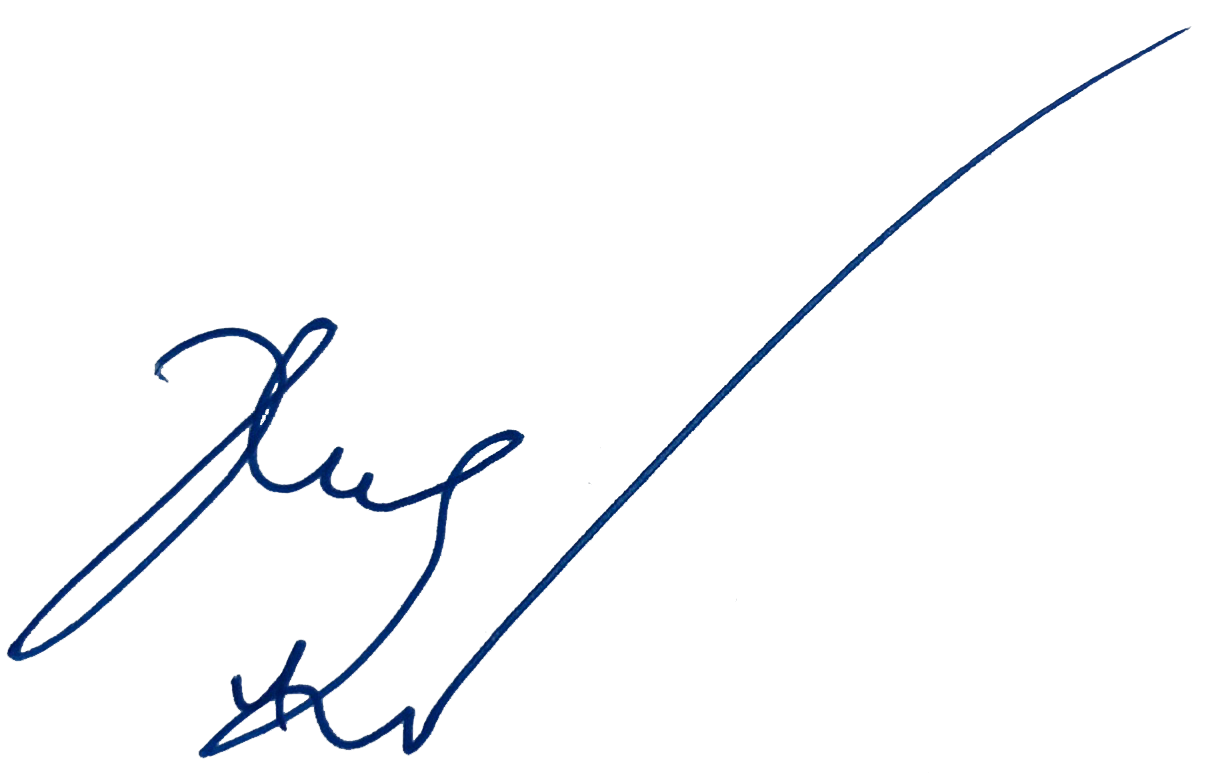 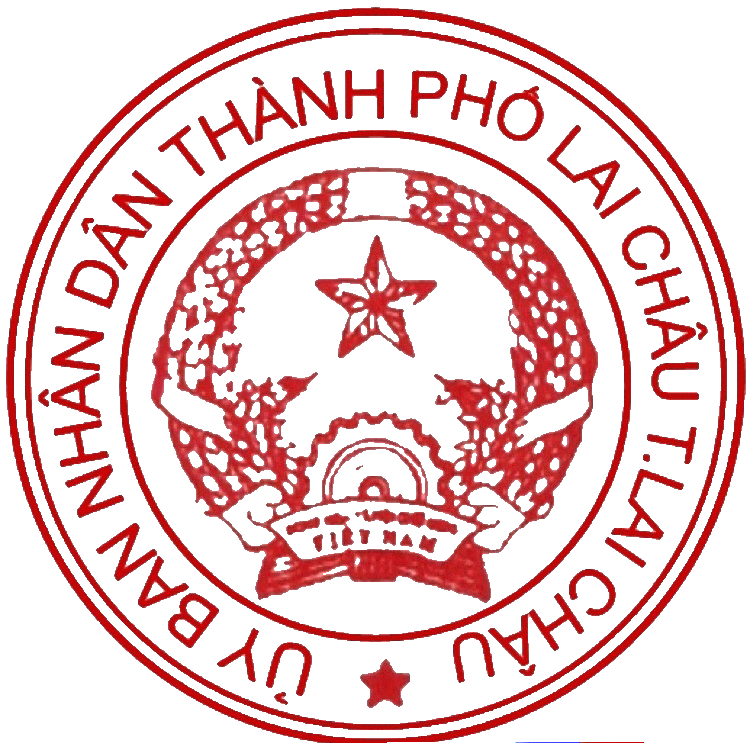 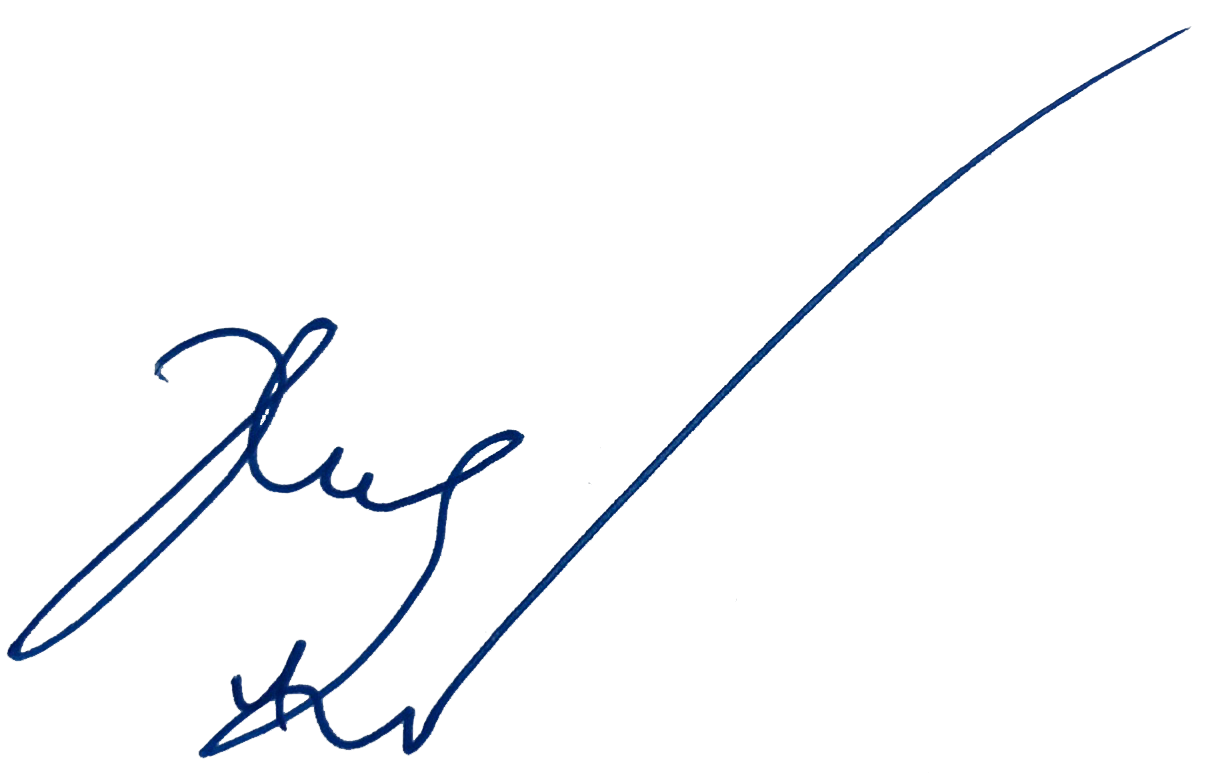 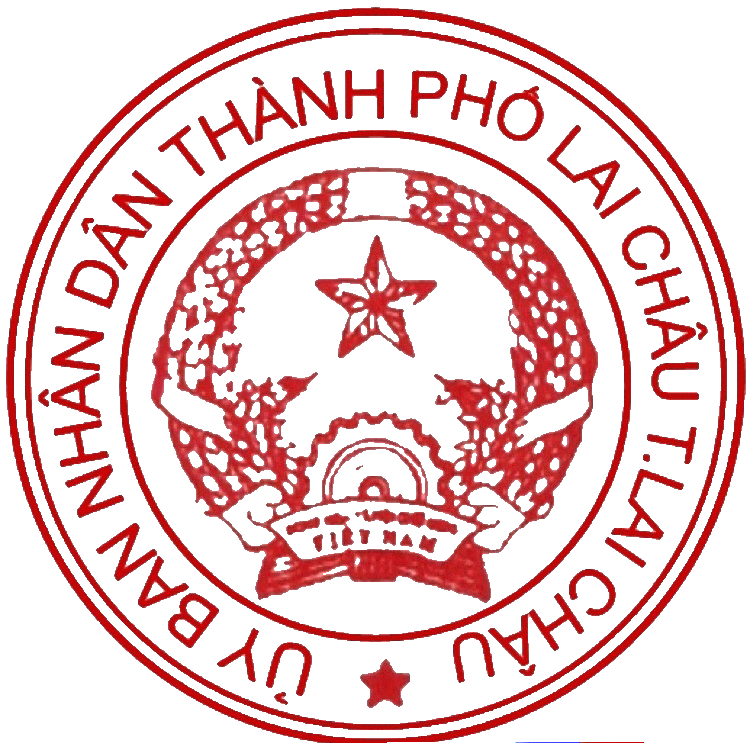 PHÓ CHỦ TỊCHĐỗ Văn Xiêng